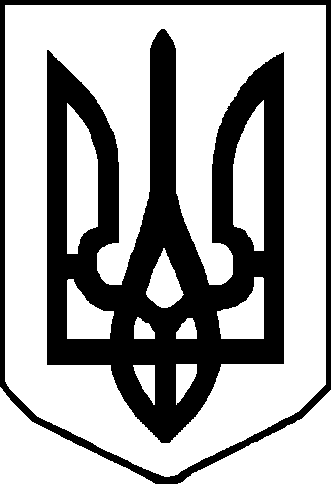 Протокол №7 чергового засідання районної комісії з питань техногенно-екологічної безпеки і надзвичайних ситуацій19 червня  2023 року                                                                                 м. НіжинГоловувала: перший заступник голови районної державної військової адміністрації, Інна ГОРОБЕЙ.Присутні: члени комісії (за окремим списком).Запрошені: (за окремим списком).Слухали: І. Про приведення у готовність розрахунково-аналітичної групи.(Михайло МАРЧЕНКО, Андрій ДУДКЕВИЧ)На виконання п/п. 20 п. 4 ст. 42 закону України „Про місцеве самоврядування в Україні“, у відповідності до вимогам ст. 19 Кодексу цивільного захисту України, з метою забезпечення своєчасного збору, обробки та надання інформації про прогнозовану і реальну радіаційну та хімічну обстановку у разі виникнення надзвичайних ситуацій на території Ніжинського району комісія вирішила:1. Затвердити загальний (додатковий склад) розрахунково-аналітичної групи Ніжинського району (додаток).                 2. Затвердити План приведення у готовність розрахунково-аналітичної групи Ніжинського району (додаток).Слухали:ІІ. Про пости радіаційного і хімічного спостереження Ніжинського району.(Михайло МАРЧЕНКО, Андрій ДУДКЕВИЧ)Доповідачі інформували про пости радіаційного і хімічного спостереження в районі. За результатом обговорення, комісія вирішила:Затвердити перелік постів радіаційного і хімічного спостереження Ніжинського району (додається).Слухали:ІІІ. Про диспетчерські служби підприємств (організацій, установ) Ніжинського району.(Михайло МАРЧЕНКО, Андрій ДУДКЕВИЧ)Доповідачі інформували про диспетчерські служби підприємств району. За результатом обговорення, комісія вирішила:Затвердити перелік диспетчерських служб підприємств (організацій, установ) Ніжинського району (додається).Слухали:ІV. Про визначення суб'єктів господарювання, які можуть залучатися 
до проведення санітарної обробки людей, а також спеціальної обробки техніки, майна та одягу у разі виникнення надзвичайної ситуації техногенного і природного характеру.(Михайло МАРЧЕНКО, Андрій ДУДКЕВИЧ)Доповідачі інформували про суб'єкти господарювання в районі, які можуть залучатися до проведення санітарної обробки людей, а також спеціальної обробки техніки, майна та одягу у разі виникнення надзвичайної ситуації техногенного і природного характеру.Запропонували комісії включити до Переліку суб’єктів господарювання Ніжинського району, які можна залучати до санітарної обробки населення та спеціальної обробки одягу: КНП Бахмацька міська лікарня» Бахмацької міської ради, КНП «Борзнянська міська лікарня» Борзнянської міської ради, КНП «Ніжинська центральна районна лікарня», КНП «Бобровицька міська лікарня» Бобровицької міської ради, КНПЗ «Носівська міська лікарня ім. Ф.Я. Примака».За результатом обговорення, комісія вирішила:затвердити:Перелік суб’єктів господарювання Ніжинського району, які можна залучати до санітарної обробки населення та спеціальної обробки одягу (додається);Перелік суб’єктів господарювання Ніжинського району, які можна залучати до проведення спеціальної обробки техніки (додається).Слухали:V. Про обстеження підвальних, цокольних та інших заглиблених 
споруд і приміщень з метою взяття їх на облік, як найпростіших укриттів та споруд подвійного призначення, визначення можливості 
їх дообладнання до рівня захисних споруд цивільного захисту.(Андрій ДУДКЕВИЧ)З метою забезпечення укриття населення в умовах надзвичайних ситуацій, та здійснення інформування населення, про місця розташування захисних споруд цивільного захисту, найпростіших укриттів (споруд подвійного призначення) та забезпечення їх обліку, визначення потреби фонду захисних споруд цивільного захисту, планування укриття населення у фонді таких споруд, організації їх обліку, обстеженні підвальних, цокольних та інших заглиблених споруд і приміщень з метою взяття їх на облік, як найпростіших укриттів та споруд подвійного призначення, визначення можливості їх дообладнання до рівня захисних споруд цивільного захисту:За результатами доповіді та з урахуванням обговорення комісія вирішила:Головам міських, сільських, селищних рад Ніжинського районуСпільно з представниками Ніжинського районного управління Головного управління ДСНС України у області проводити роботу щодо взяття на облік, дообладнання або спорудження в особливий період підвальних та інших заглиблених приміщень для укриття населення, як найпростіших укриттів під час проведення вищевказаної роботи використовувати Методичні рекомендації щодо проектування інженерних та інших споруд під протирадіаційні укриття та методику, щодо віднесення існуючих будівель і споруд до споруд подвійного призначення із захисними властивостями протирадіаційних укриттів.термін: постійноVІ. Про добровільні формування цивільного  захисту.Керуючись статтею 33 Закону України «Про місцеве самоврядування в Україні, відповідно до Закону України «Про затвердження Указу Президента України «Про введення воєнного стану в Україні»,  частини другої ст, 19, 
ст.27 Кодексу цивільного захисту України, постанови Кабінету Міністрів України 21.0 8.2013 року № 616 « Про затвердження Положення про добровільні формування цивільного захисту», у зв'язку із збройною агресією російської федерації, рішенням комісії ДСНС від 24.02.2022 № 3-22 в Україні класифіковано воєнну надзвичайну ситуацію державного рівня.Підрозділи ДСНС України щоденно залучаються на виконання завдань з ліквідації наслідків агресії. Лише у Чернігівській області щоденно на розмінування місцевості здійснюються більше 30 залучень піротехнічних розрахунків, особовий склад пожежно-рятувальних частин щоденно залучається на відновлення пошкодженої інфраструктури, розбір завалів, гасіння пожеж тощо. Загальна кількість виїздів збільшилась в рази.З огляду на це виникла потреба у наданні допомоги як пожежно-рятувальним підрозділам так і місцевим органам самоврядування у подоланні наслідків надзвичайної ситуації. Саме з цією метою по всій Україні створюються добровільні формування цивільного захисту (далі – ДФЦЗ). ДФЦЗ є тимчасовим добровільним об’єднанням громадян, що утворюється під час загрози виникнення або виникнення надзвичайних ситуацій для виконання допоміжних робіт. До складу ДФЦЗ на добровільних засадах включаються громадяни України, які досягли 18-річного віку і здатні за своїми здібностями та станом здоров’я виконувати покладені на них обов’язки.            За результатами доповіді та з урахуванням обговорення комісія вирішила рекомендувати:Головам міських, сільських, селищних рад Ніжинського району1.1. Утворити добровільні формування цивільного захисту  на території громад Ніжинського району Чернігівської області.1.2. Затвердити Положення про добровільне формування цивільного захисту  в громадах  Ніжинського району Чернігівської області.1.3. Провести реєстрування бажаючих на офіційному веб-порталі «Добровільна та місцева пожежна охорона» (dmpo.dsns.gov.ua) в розділі «Я прагну стати добровольцем» шляхом заповнення відповідної анкети.Про проведені заходи проінформувати  Ніжинське РУ ГУ ДСНС України у Чернігівській  області та відділ з питань цивільного захисту, ОР та ВПО Ніжинської райдержадміністрації.термін до: 20.08.2023 рокуVІІ Про забезпечення пожежної безпеки. (Михайло МАРЧЕНКО, Назарій БОБОШКО)	На виконання вимог «Кодексу цивільного захисту України» (зі мінами), постанови КМУ від 07 квітня 2023 року № 314 «Про затвердження Порядку утворення та функціонування пожежно-рятувальних підрозділів для забезпечення добровільної пожежної охорони», постанови КМУ від 07 квітня 2023 року № 315 «Про затвердження Порядку утворення та функціонування пожежно-рятувальних підрозділів для забезпечення місцевої пожежної охорони», наказу МВС України від 13 березня 2023 року № 183 «Про затвердження Порядку підготовки, перепідготовки та підвищення кваліфікації основних працівників пожежно-рятувальних підрозділів для забезпечення місцевої пожежної охорони», наказу МВС України від 13 березня 2023 року    № 184 «Про затвердження Порядку підготовки членів пожежно-рятувальних підрозділів для забезпечення добровільної пожежної охорони», та з метою захисту життя і здоров'я населення, територій і об'єктів від пожеж, підтримання належного рівня пожежної безпеки в населених пунктах.За результатом доповідей та з врахуванням обговорення комісія вирішила:Головам міських, сільських, селищних рад Ніжинського району1.1. Аналізувати стан забезпечення пожежної безпеки в сільських населених пунктах громади.термін до: 25 числа останнього місяця
 кварталу 2023 року1.2. Розпочати роботу щодо розроблення інвестиційних проектів з розбудови пожежно-рятувальних підрозділів для забезпечення місцевої та добровільної пожежної охорони (центрів безпеки), які реалізуються за рахунок коштів Державного фонду регіонального розвитку.термін до: кінця 2023 року1.3. Продовжити роботу стосовно розвитку наявних і створення нових місцевих пожежно-рятувальних підрозділів, а також розвитку добровільного пожежного руху у всіх населених пунктах громади для швидкого реагування на надзвичайних ситуацій, проведення аварійно-рятувальних та інших невідкладних робіт, які можуть виникнути на території громади.термін: постійно1.4. Вжити невідкладних заходів щодо підтримання на належному рівні боєздатності існуючих підрозділів місцевої та добровільної пожежної охорони (оновлення пожежної та аварійно-рятувальної техніки, забезпечення пожежних депо телефонним зв'язком, організації цілодобового чергування, забезпечення заправки пожежних автомобілів необхідною кількістю пально-мастильних матеріалів та комплектації їх пожежно-технічним обладнанням, провести ряд заходів щодо забезпечення опалення та освітлення приміщень відповідних підрозділів).термін: протягом 2023 року1.5. Вжити заходів відповідно Закону України від 22 квітня 2022 року   № 2230-ІХ “Про передачу об'єктів права державної та комунальної власності” щодо передачі цілісних майнових комплексів державних пожежно-рятувальних підрозділів (частин) та іншого майна оперативно-рятувальної служби цивільного захисту, згідно якого визначено механізм передачі державного майна ДСНС Украйни у комунальну власність територіальних громад, що надасть можливість якісно використовувати/застосовувати передане майно територіальними громадами.термін: постійно1.6. Організувати роботу щодо приведення положень про підрозділи добровільної та місцевої пожежної охорони у відповідність з вимогами нормативно-правових актів з урахуванням останніх змін у законодавстві (Кодекс цивільного захисту України (зі змінами) та постанови Кабінету Міністрів України від 07 квітня 2023 року № 314, 315). Також спільно з Ніжинським РУ ГУ ДСНС України у Чернігівській області опрацювати питання внесення до положень про пожежно-рятувальні підрозділи завдань та обов’язків щодо здійснення заходів запобігання надзвичайним ситуаціям.термін до: 15.08.2023 року1.7. З метою координації та контролю за діяльністю підрозділів ДПД/ДПК провести роботу щодо проходження підготовки (перепідготовки, навчання, щорічного медичного огляду, обов’язкового страхування членів підрозділів на випадок травмування, справності пожежної або пристосованої техніки та обладнання, відповідності приміщень ДПК до використання.термін до: 15.08.2023 рокуНіжинському РУ ГУ ДСНС України у Чернігівській області, міським, сільським, селищним радам, спільно з працівниками ДПД/ДПК 2.1. Проводити розміщення на офіційних вебсайтах Ніжинського РУ ГУ ДСНС України у Чернігівській області та офіційних вебсайтах територіальних громад інформації щодо створення та функціонування місцевих та добровільних пожежно-рятувальних підрозділів.термін: постійно2.2. Проводити виступи під час радіопередач з популяризації руху добровольців-вогнеборців.термін: протягом 2023 року2.3. Розповсюджувати буклети, пам’ятки, рекомендації з питань утворення та функціонування місцевих та добровільних пожежно-рятувальних підрозділів та центрів безпеки.термін: протягом 2023 року2.4. Продовжити роботу стосовно проведення робочих зустрічей, нарад, семінарів, засідання круглих столів з питань утворення та функціонування місцевих та добровільних пожежно-рятувальних підрозділів та центрів безпеки.термін: протягом 2023 року2.5. Організувати проведення робочих зустрічей, нарад з керівниками територіальних громад та підрозділів добровільної і місцевої пожежної охорони щодо покращення здійснення або покращення заходів запобігання надзвичайним ситуаціям працівниками, членами та учасниками цих підрозділів.термін: протягом 2023 року2.6. Провести семінар-наради, робочі зустрічі, конференції з працівниками місцевої та членами добровільної пожежної охорони з метою надання їм методичної та практичної допомоги, роз’яснення важливості здійснення ними на територіях, в громадах, на підприємствах заходів запобігання надзвичайним ситуаціям.термін до: 15.08.2023 року2.7. Організувати та провести практичні заняття з працівниками місцевої та членами добровільної пожежної охорони щодо складання протоколів про адміністративні правопорушення.термін до: 15.08.2023 року2.8. Організувати та провести робочі зустрічі працівників, членів та учасників добровільної і місцевої пожежної охорони з керівництвом та педагогічним складом закладів освіти громад. У ході робочих зустрічей ознайомити добровольців та працівників місцевої пожежної охорони з дружинами юних рятувальників-пожежних, налагодити постійні зустрічі та проведення спільних заходів, зокрема щодо популяризації діяльності добровільної пожежної охорони.термін до: 15.08.2023 року2.9. Надати допомогу пожежно-рятувальним підрозділам добровільної та місцевої пожежної охорони у розроблення річних планів заходів запобігання виникненню аварій, пожеж та інших небезпечних подій враховуючи сезонність та заходи відповідних планів діяльності підрозділів.термін до: 27.08.2023 рокуМіським, сільським та селищним радам Ніжинського районуВ обов`язковому порядку розглянути зазначені вище заходи на засіданнях комісій з питань ТЕБ та НС місцевого рівня та проінформувати про виконані заходи у визначені терміни Ніжинське РУ ГУ ДСНС України у Чернігівській області на електронну адресу nizin@cn.dsns.gov.uaПерший заступник голови						Інна ГОРОБЕЙСекретар комісії							          Юлія НОСЕНКО